Formulario de inscripción CAP 98 Trophy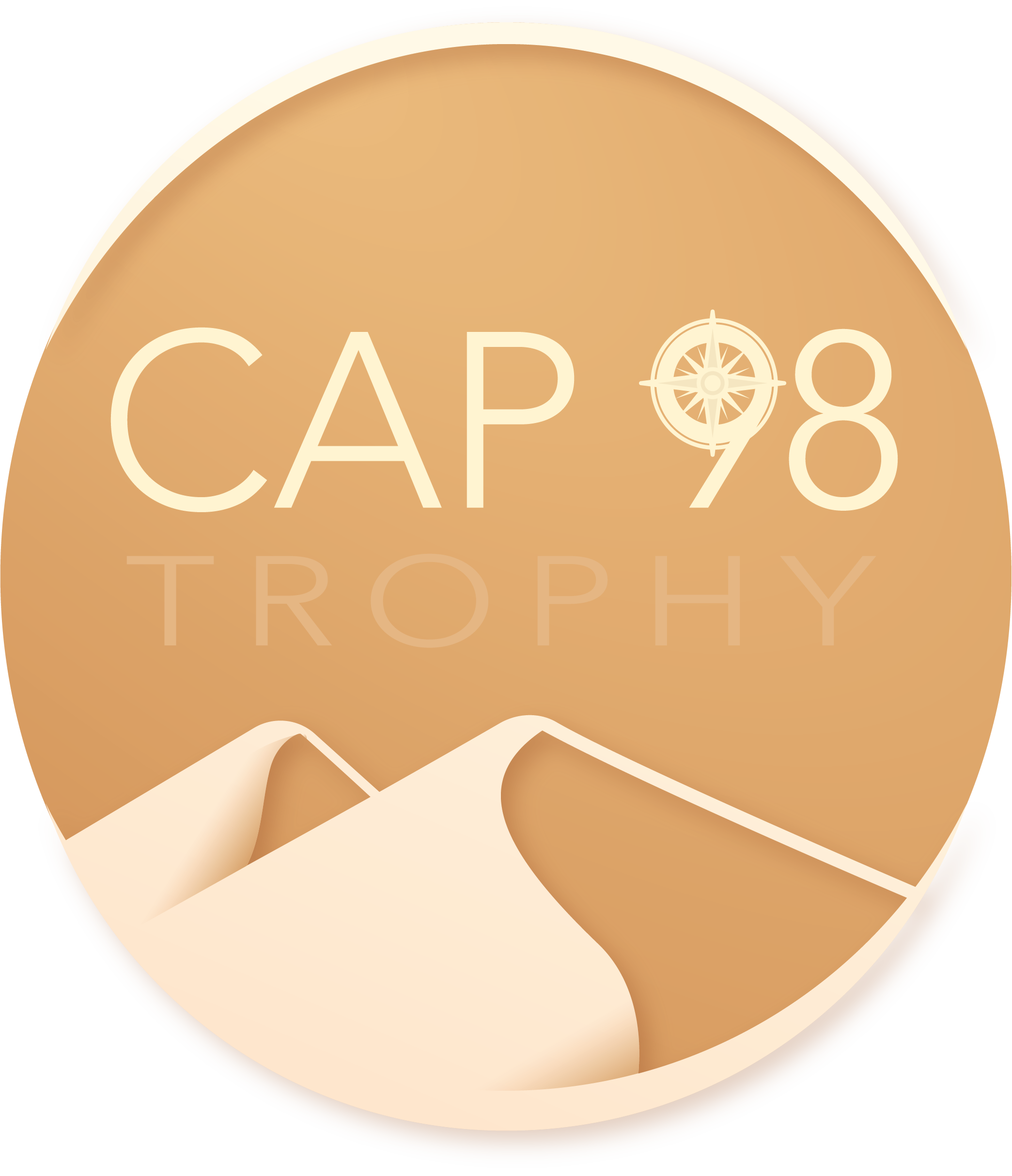 3 – 11 noviembre 2023BOLETÍN DE INSCRIPCIÓN Fecha límite de admisión de boletines: 30 de septiembre de 2023DATOS PERSONALESNombre: 		Apellidos:			 DNI: 					Domicilio: 						  Población: 				Código postal: 	 Provincia: 	Teléfono: 	DNI:		 E‐mail: 					 OTROS DATOSExperiencia (indique qué experiencia de conducción tiene: sólo asfalto, off road, asistencia a cursos, etc.): 								 Redes sociales: 						INSCRIPCIÓN        Inscripción reducida (hasta el 22 de septiembre): 2.200€        Inscripción básica (a partir del 22 de septiembre): 2.500€        Inscripción acompañante: 1.100€Código de descuento: 					Fecha de solicitud: 	/ 	/ 	Firma: NOTAS IMPORTANTESLa reserva de la plaza será un 50% del importe total de la inscripciónRemitir los formularios de inscripción y justificante de pago al correo electrónico hola@sarita98garcia.comNo se admitirá ningún boletín que no venga cumplimentado en todos sus apartados ni con su correspondiente justificante.No se admitirá ningún boletín a partir del 30 de septiembre de 2023.La inscripción incluye todo lo indicado en el dossier adjunto (apartado ‘¿Qué incluye?’). La inscripción no incluye lo indicado en el dossier adjunto (apartado ‘¿Qué no incluye?’). La recogida del vehículo y el material que transportará el camión de asistencia se realizará el 28 de octubre de 2023 en el Bunker Moto Área (Brunete, Madrid). Todo el material que no sea recogido, tendrá que ser llevado por el participante mediante sus propios medios.La organización se reserva el derecho de cancelación del evento si a fecha 30 de septiembre no se ha llegado a un número mínimo de inscripciones. Será reembolsado el total de la inscripción o depositado para el siguiente evento.En cumplimiento de las normas aplicables en materia de Ley de Protección, será aplicable lo indicado en https://sarita98garcia.com/politica-de-privacidad/